	MĚSTO ŽATEC	USNESENÍ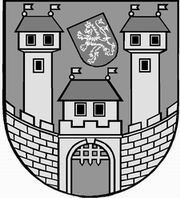 	z 	9	. jednání Zastupitelstva města Žatce 	konaného dne 	28.11.2019Usnesení č. 	181 /19	-	218 /19	 181/19	Schválení programu	 182/19	Volba návrhové komise	 183/19	Revokace usnesení	 184/19	Kontrola usnesení zastupitelstva města	 185/19	Zpráva o činnosti Nemocnice Žatec, o.p.s.	 186/19	Nemocnice Žatec – změna termínu čerpání a vyúčtování dotace	 187/19	Zpráva o činnosti Technické správy města Žatec, s.r.o.	 188/19	Zpráva o činnosti Žatecké teplárenské, a.s.	 189/19	Návrh na změnu ÚP Žatec – úplné znění po změně č. 6 – st. p. č. 4487, p. 	p. č. 2762/19 a 2762/20 k. ú. Žatec	 190/19	Návrh na změnu ÚP Žatec – úplné znění po změně č. 6 – st. p. č. 340 k. ú. 	Žatec	 191/19	Zpráva o uplatňování Územního plánu Žatec	 192/19	Program pro poskytování návratných finančních výpomocí „Kotlíkové 	dotace v Ústeckém kraji – 4. výzva“	 193/19	Klimatizační jednotky v areálu nemocnice – podání žádosti o finanční 	příspěvek z Fondu Ústeckého kraje – individuální dotace	 194/19	„Investice Nemocnice Žatec, o.p.s. – zajištění standardních podmínek pro 	provoz akutního lůžkového zařízení"	 195/19	Chmelová abeceda – podání žádosti o dotaci z programu Podpora pro 	památky UNESCO na rok 2020	 196/19	Průzkum a dokumentace historických krovů městských domů v Žatci – II. 	etapa – podání žádosti o dotaci	197/19	Úprava nominační dokumentace „Žatec – město chmele“ a její překlad do 	anglického jazyka	 198/19	„Tématická mapa a interaktivní webová prezentace chmelařské krajiny okolí	města Žatec a obce Zálužice-Stekník“	 199/19	Rozpočtové opatření akce: „Evakuační výtahy, Nemocnice Žatec“	 200/19	Rozpočtové opatření na akci „Vodovod Trnovany“	 201/19	Rozpočtové opatření: Stavební úpravy smuteční síně v Žatci	 202/19	Rozpočtová opatření od 01.07. do 30.09.2019	 203/19	Odprodej akcií RRA Ústeckého kraje, a.s.	 204/19	Žádost o účelovou neinvestiční dotaci – oprava výtahu – Chrám Chmele a 	Piva CZ, příspěvková organizace	 205/19	Žádost o účelovou neinvestiční dotaci – ZŠ Žatec, Komenského alej 749, 	okres Louny	 206/19	Zápis z jednání finančního výboru	 207/19	Žádost o poskytnutí neinvestiční účelové dotace – OS ČČK Louny	 208/19	Žádost o poskytnutí neinvestiční účelové dotace – Vavřinec, z.s.	 209/19	III. Komunitní plán sociálních služeb a prorodinných aktivit města Žatce na	období 2020 – 2023	 210/19	Nabytí pozemku p. p. č. 931/2 v k. ú. Trnovany u Žatce do majetku města 	darem	 211/19	Bezúplatné nabytí pozemku p. p. č. 1193/3 a pozemku p. p. č. 1168/20 v k.	ú. Bezděkov u Žatce do majetku města	 212/19	Nabídka společnosti AMISTA investiční společnost, a.s. – nabýt pozemky	 213/19	Záměr prodat pozemek p. p. č. 6164/6 v k. ú. Žatec	 214/19	Prodej pozemku p. p. č. 377/9 v k. ú. Bezděkov u Žatce	 215/19	Prodej části pozemku st. p. č. 99/15 v k. ú. Žatec	 216/19	Směna pozemků v k. ú. Žatec	 217/19	Kupní smlouva č. ULN/75/2019	 218/19	Zpráva o činnosti Rady města Žatce	 181/19	Schválení programu Zastupitelstvo města Žatce schvaluje program zasedání s těmito změnami:- vyjmutí bodů č. 13, 14 – Návrh na změnu ÚP Žatec- vyjmutí bodu č. 42 – Žádost o koupi pozemků- doplnění bodu č. 24a – „Tématická mapa a interaktivní webová prezentace chmelařské krajiny okolí města Žatec a obce Zálužice-Stekník“ – podání žádosti o dotaci z programu Podpora pro památky UNESCO na rok 2020- vyjmutí bodu č. 16 – Návrh na změnu ÚP Žatec.	 182/19	Volba návrhové komiseZastupitelstvo města Žatce projednalo a schvaluje tříčlennou návrhovou komisi ve složení Ing. Andrej Grežo, Mgr. Jan Kranda, Ing. Bc. Ivana Malířová.	 183/19	 Revokace usneseníZastupitelstvo města Žatce revokuje své usnesení č. 180/19 ze dne 24.10.2019 a ukládá Radě města Žatce, aby v souladu se Zásadami a postupy pro zadávání veřejných zakázek zajistila výběrové řízení na dodávku služeb – komplexní správa nemovitého majetku – budov, bytových jednotek, nebytových jednotek, prostor sloužících k podnikání, a to maximálně v rozsahu původní mandátní smlouvy ze dne 25.04.1994, ve znění pozdějších dodatků č. 1 – 23, uzavřené s fyzickou osobou.	 184/19	Kontrola usnesení zastupitelstva městaZastupitelstvo města Žatce bere na vědomí kontrolu usnesení z minulých jednání zastupitelstva města a dále schvaluje opravu textu u usnesení č. 103/19, 104/19, 105/19, 106/19, 107/19, 108/19, 109/19, 110/19, 111/19, 112/19, 113/19, 115/19, 116/19/ 117/19, 118/19 a 119/19 z jednání zastupitelstva města ze dne 20.05.2019.Původní znění textu u všech uvedených usnesení ze dne 20.05.2019:- Náklady spojené s provedením kupní smlouvy, včetně správního poplatku katastrálnímu úřadu, hradí kupující.- Kupní smlouva musí být podepsána do 2 měsíců ode dne doručení písemné výzvy k uzavření kupní smlouvy prodávajícím. Tato výzva bude zaslána žadateli o koupi pozemku neprodleně po dokončení stavby inženýrských sítí a komunikací v lokalitě Pod kamenným vrškem – 3. etapa.- Splatnost kupní ceny bude nejpozději do 30 dnů ode dne podpisu kupní smlouvy, a to na účet prodávajícího. V případě, že kupující v tomto termínu celou kupní cenu neuhradí, bude sjednáno právo prodávajícího od kupní smlouvy jednostranně odstoupit, dále bude sjednán nárok prodávajícího na úhradu veškerých nákladů, které mu v souvislosti s daným převodem vznikly, včetně případné náhrady škody.- Návrh na vklad vlastnického práva do katastru nemovitostí bude podán prodávajícím až po úplném zaplacení kupní ceny, nejpozději do 10 pracovních dnů od jejího zaplacení. Po tuto dobu bude ujednáno, že kupní smlouva bude uložena „v držení prodávajícího“.- Kupní smlouva, sepsaná ve formě notářského zápisu, bude obsahovat závazek kupujícího dokončit stavbu rodinného domu nejpozději do 4 let od vkladu vlastnického práva pozemku do katastru nemovitostí, když dokončením se rozumí datum vydání příslušného rozhodnutí, souhlasu, nebo jiného opatření stavebního úřadu.- Kupní smlouva bude obsahovat smluvní sankci spočívající v tom, že nesplní-li kupující výše uvedenou podmínku, bude ho stíhat povinnost zaplatit smluvní sankci ve výši 30 % z kupní ceny pozemku, která bude splatná ve lhůtě 60 dnů od obdržení výzvy města. Pro případ nezaplacení smluvní sankce bude sjednáno v notářském zápisu svolení k přímé vykonatelnosti pohledávky.- Zřízení věcného práva předkupního pro Město Žatec po dobu 4 let ode dne vkladu do katastru nemovitostí za zaplacenou kupní cenu.- Přílohou kupní smlouvy budou Technické a regulační podmínky pro výstavbu RD v lokalitě Pod kamenným vrškem, Žatec – 3. etapa schválené ZM dne 29.11.2018 usnesením č. 193/18.Text usnesení po opravě:- Náklady spojené s provedením kupní smlouvy, včetně správního poplatku katastrálnímu úřadu, hradí kupující.- Kupní smlouva musí být podepsána do 2 měsíců ode dne doručení písemné výzvy k uzavření kupní smlouvy prodávajícím. Tato výzva bude zaslána žadateli o koupi pozemku neprodleně po dokončení stavby inženýrských sítí a komunikací v lokalitě Pod kamenným vrškem – 3. etapa.- Splatnost kupní ceny bude nejpozději do 30 dnů ode dne podpisu kupní smlouvy, a to na účet prodávajícího. V případě, že kupující v tomto termínu celou kupní cenu neuhradí, bude sjednáno právo prodávajícího od kupní smlouvy jednostranně odstoupit, dále bude sjednán nárok prodávajícího na úhradu veškerých nákladů, které mu v souvislosti s daným převodem vznikly, včetně případné náhrady škody.- Návrh na vklad vlastnického práva do katastru nemovitostí bude podán pověřeným notářem až po úplném zaplacení kupní ceny, bez zbytečného odkladu. Po tuto dobu bude ujednáno, že kupní smlouva bude uložena u pověřeného notáře.- Kupní smlouva, sepsaná ve formě notářského zápisu, bude obsahovat závazek kupujícího dokončit stavbu rodinného domu nejpozději do 4 let ode dne nabytí právní moci rozhodnutí příslušného katastrálního úřadu o povolení vkladu vlastnického práva k předmětu převodu dle smlouvy do katastru nemovitostí, kdy dokončením stavby se rozumí faktické a úplné dokončení stavby rodinného domu na nabývaném pozemku včetně zápisu zaměřené stavby domu do katastru nemovitostí.- Kupní smlouva bude obsahovat smluvní sankci spočívající v tom, že nesplní-li kupující výše uvedenou podmínku, bude ho stíhat povinnost zaplatit smluvní sankci ve výši 30 % z kupní ceny pozemku, která bude splatná ve lhůtě 60 dnů od obdržení výzvy města. Pro případ nezaplacení smluvní sankce bude sjednáno v notářském zápisu svolení k přímé vykonatelnosti pohledávky.- Zřízení věcného práva předkupního pro Město Žatec po dobu 4 let ode dne vkladu do katastru nemovitostí za zaplacenou kupní cenu.- Přílohou kupní smlouvy budou Technické a regulační podmínky pro výstavbu RD v lokalitě Pod kamenným vrškem, Žatec – 3. etapa schválené ZM dne 29.11.2018 usnesením č. 193/18.	 185/19	Zpráva o činnosti Nemocnice Žatec, o.p.s.Zastupitelstvo města Žatce bere na vědomí zprávu o činnosti Nemocnice Žatec, o.p.s. k 17.11.2019.	 186/19	Nemocnice Žatec – změna termínu čerpání a vyúčtování dotaceZastupitelstvo města Žatce projednalo žádost ředitele Nemocnice Žatec, o.p.s. Mgr. Ing. Jindřicha Zetka a schvaluje prodloužení termínu čerpání poskytnuté účelové neinvestiční dotace na úhradu jednorázového stabilizačního příspěvku pro střední a nižší zdravotní personál nemocnice, a to čerpání dotace do 30.04.2020 a termín vyúčtování této dotace do 30.06.2020.	 187/19	Zpráva o činnosti Technické správy města Žatec, s.r.o.Zastupitelstvo města Žatce bere na vědomí zprávu o činnosti společnosti Technická správa města Žatec, s.r.o. za třetí čtvrtletí roku 2019.	 188/19	Zpráva o činnosti Žatecké teplárenské, a.s.Zastupitelstvo města Žatce jako orgán jediného akcionáře bere na vědomí zprávu o činnostispolečnosti Žatecká teplárenská, a.s. za období leden až září 2019.	 189/19	Návrh na změnu ÚP Žatec – úplné znění po změně č. 6 – st. p. č. 4487, p. 		p. č. 2762/19 a 2762/20 k. ú. ŽatecZastupitelstvo města Žatce posoudilo předložený návrh na změnu Územního plánu Žatec – úplné znění po změně č. 6, dle písm. d) § 44 zákona č. 183/2006 Sb., o územním plánování a stavebním řádu (stavební zákon), ve znění pozdějších předpisů a schvaluje pořízení změny Územního plánu Žatec – úplné znění po změně č. 6 – změna využití pozemků st. p. č. 4487, p. p. č. 2762/19 a 2762/20 k. ú. Žatec z plochy Rekreace – zahrádková kolonie na plochu Bydlení rekreační, za podmínky úplné úhrady nákladů na pořízení změny územního plánu v souladu s příslušnými ustanoveními zákona č. 183/2006 Sb., o územním plánování a stavebním řádu (stavební zákon), ve znění pozdějších předpisů navrhovatelem.	 190/19	Návrh na změnu ÚP Žatec – úplné znění po změně č. 6 – st. p. č. 340 k. 		ú. ŽatecZastupitelstvo města Žatce posoudilo předložený návrh na změnu Územního plánu Žatec – úplné znění po změně č. 6, dle písm. d) § 44 zákona č. 183/2006 Sb., o územním plánování a stavebním řádu (stavební zákon), ve znění pozdějších předpisů a schvaluje pořízení změny Územního plánu Žatec – úplné znění po změně č. 6 – změna využití pozemku st. p. č. 340 k. ú. Žatec z plochy Bydlení individuální na plochu Bydlení kolektivní, za podmínky úplné úhrady nákladů na pořízení změny územního plánu v souladu s příslušnými ustanoveními zákona č. 183/2006 Sb., o územním plánování a stavebním řádu (stavební zákon), ve znění pozdějších předpisů navrhovatelem.	 191/19	Zpráva o uplatňování Územního plánu ŽatecZastupitelstvo města Žatce schvaluje projednanou Zprávu o uplatňování Územního plánu Žatec za období 2015 – 2019.	 192/19	Program pro poskytování návratných finančních výpomocí „Kotlíkové 		dotace v Ústeckém kraji – 4. výzva“Zastupitelstvo města Žatce schvaluje Program pro poskytování návratných finančních výpomocí „Kotlíkové dotace v Ústeckém kraji – 4. výzva“. 193/19	Klimatizační jednotky v areálu nemocnice – podání žádosti o finanční 	příspěvek z Fondu Ústeckého kraje – individuální dotaceZastupitelstvo města Žatce schvaluje podání žádosti o finanční příspěvek z Fondu Ústeckého kraje – individuální dotace na projekt „Klimatizační jednotky v areálu nemocnice“.Zastupitelstvo města Žatce schvaluje zajištění předfinancování projektu „Klimatizační jednotky v areálu nemocnice“ z Fondu Ústeckého kraje, a zároveň zajištění financování projektu, tzn. zajištění spolufinancování obce ve výši minimálně 30 % celkových způsobilých výdajů projektu a zajištění financování nezpůsobilých výdajů projektu.	 194/19	„Investice Nemocnice Žatec, o.p.s. – zajištění standardních podmínek 		pro provoz akutního lůžkového zařízení“Zastupitelstvo města Žatce schvaluje podání žádosti o finanční příspěvek z Fondu Ústeckého kraje – individuální dotace na projekt „Investice Nemocnice Žatec o.p.s. – zajištění standardních podmínek pro provoz akutního lůžkového zařízení“. 195/19	 Chmelová abeceda – podání žádosti o dotaci z programu Podpora pro  	 památky UNESCO na rok 2020Zastupitelstvo města Žatce schvaluje podání žádosti o dotaci z programu Ministerstva kultury Podpora pro památky UNESCO na rok 2020 na projekt „Chmelová abeceda“.Zastupitelstvo města Žatce schvaluje zajištění předfinancování projektu „Chmelová abeceda“ z programu Ministerstva kultury Podpora pro památky UNESCO na rok 2020, a zároveň zajištění financování projektu, tzn. zajištění spolufinancování obce ve výši minimálně 30 % celkových způsobilých výdajů projektu a zajištění financování nezpůsobilých výdajů projektu.	 196/19	Průzkum a dokumentace historických krovů městských domů v Žatci – 	   II. etapa – podání žádosti o dotaciZastupitelstvo města Žatce schvaluje podání žádosti o dotaci z programu Ministerstva kultury Podpora pro památky UNESCO na rok 2020 na projekt „Průzkum a dokumentace historických krovů městských domů v Žatci – II. etapa“.Zastupitelstvo města Žatce schvaluje zajištění předfinancování projektu „Průzkum a dokumentace historických krovů městských domů v Žatci – II. etapa“ z programu Ministerstva kultury Podpora pro památky UNESCO na rok 2020, a zároveň zajištění financování projektu, tzn. zajištění spolufinancování obce ve výši minimálně 30 % celkových způsobilých výdajů projektu a zajištění financování nezpůsobilých výdajů projektu.	 197/19	Úprava nominační dokumentace „Žatec – město chmele“ a její překlad 		do anglického jazykaZastupitelstvo města Žatce schvaluje podání žádosti o dotaci z programu Ministerstva kultury Podpora pro památky UNESCO na rok 2020 na projekt „Úprava nominační dokumentace „Žatec – město chmele“ a její Zastupitelstvo města Žatce schvaluje zajištění předfinancování projektu „Úprava nominační dokumentace „Žatec – město chmele“ a její překlad do anglického jazyka“ z programu Ministerstva kultury Podpora pro památky UNESCO na rok 2020, a zároveň zajištění financování projektu, tzn. zajištění spolufinancování obce ve výši minimálně 30 % celkových způsobilých výdajů projektu a zajištění financování nezpůsobilých výdajů projektu.	 198/19	„Tématická mapa a interaktivní webová prezentace chmelařské krajiny 		okolí města Žatec a obce Zálužice-Stekník“Zastupitelstvo města Žatce schvaluje podání žádosti o dotaci z programu Ministerstva kultury Podpora pro památky UNESCO na rok 2020 na projekt „Tématická mapa a interaktivní webová prezentace chmelařské krajiny okolí města Žatec a obce Zálužice-Stekník“.Zastupitelstvo města Žatce schvaluje zajištění předfinancování projektu „Tématická mapa a interaktivní webová prezentace chmelařské krajiny okolí města Žatec a obce Zálužice-Stekník“ z programu Ministerstva kultury Podpora pro památky UNESCO na rok 2020, a zároveň zajištění financování projektu, tzn. zajištění spolufinancování obce ve výši minimálně 30 % celkových způsobilých výdajů projektu a zajištění financování nezpůsobilých výdajů projektu.	 199/19	Rozpočtové opatření akce: „Evakuační výtahy, Nemocnice Žatec“Zastupitelstvo města Žatce schvaluje rozpočtové opatření v celkové výši 3.310.000,00 Kč, a to čerpání finančních prostředků z investičního fondu na dofinancování realizace akce „Evakuační výtahy, Nemocnice Žatec“.Výdaje: 741-6171-6901                 - 3.310.000,00 Kč (IF)Výdaje: 715-3522-6121, org. 729       +  710.000,00 Kč (evak. výtah – poliklinika)Výdaje: 715-3522-6121, org. 756       + 2.600.000,00 Kč (evak. výtah – porodnice).	 200/19	Rozpočtové opatření na akci „Vodovod Trnovany“Zastupitelstvo města Žatce schvaluje rozpočtové opatření v celkové výši 3.500.000,00 Kč, a to čerpání finančních prostředků na realizaci akce „Vodovod Trnovany“ ve výši 2.500.000,00 Kč z investičního fondu a přesun finančních prostředků ve výši 1.000.000,00 Kč v rámci schváleného rozpočtu z kap. 739 – místní části.Výdaje: 741-6171-6901              - 2.500.000,00 Kč (IF)Výdaje: 739-3639-5171, org. 745    - 1.000.000,00 Kč (místní části)Výdaje: 739-2310-6121, org. 731    + 3.500.000,00 Kč (vodovod Trnovany).	 201/19	Rozpočtové opatření: Stavební úpravy smuteční síně v ŽatciZastupitelstvo města Žatce schvaluje rozpočtové opatření ve výši 1.200.000,00 Kč, a to uvolnění finančních prostředků z investičního fondu na financování akce „Stavební úpravy smuteční síně v Žatci“.Výdaje: 741-6171-6901                 - 1.200.000,00 Kč (IF)Výdaje: 739-3613-6121. org. 523       + 1.200.000,00 Kč (smuteční síň).	 202/19	Rozpočtová opatření od 01.07. do 30.09.2019Zastupitelstvo města Žatce bere na vědomí přehled rozpočtových opatření schválených zaobdobí 01.07. – 30.09.2019.	 203/19	Odprodej akcií RRA Ústeckého kraje, a.s.Zastupitelstvo města Žatce souhlasí s prodejem 2 ks akcií Regionální rozvojové agentury Ústeckého kraje, a.s. ve jmenovité hodnotě 10.000,00 Kč za akcii ve prospěch Ústeckého kraje, Krajský úřad Ústeckého kraje, Velká Hradební 3118, Ústí nad Labem.	 204/19	Žádost o účelovou neinvestiční dotaci – oprava výtahu – Chrám Chmele 		a Piva CZ, příspěvková organizaceZastupitelstvo města Žatce schvaluje účelovou neinvestiční dotaci v celkové výši 84.000,00 Kč na opravu výtahu v objektu Galerie Sladovna a na instalaci zabezpečovacího prvku výtahu.Dále Zastupitelstvo města Žatce schvaluje rozpočtové opatření v celkové výši 84.000,00 Kč, a to čerpání rezervního fondu na poskytnutí dotace:Výdaje: 741-6171-5901                 - 84.000,00 Kč (čerpání RF)Výdaje: 711-3315-5331-org. 2770      + 84.000,00 Kč (účelová neinvestiční dotace).	 205/19	Žádost o účelovou neinvestiční dotaci – ZŠ Žatec, Komenského alej 749, 	okres LounyZastupitelstvo města Žatce projednalo žádost ředitele Základní školy Žatec, Komenského alej 749, okres Louny a schvaluje účelovou neinvestiční dotaci na pořízení lavic a židlí do prvních třid ve výši 261.660,00 Kč.Zastupitelstvo města Žatce schvaluje rozpočtové opatření ve výši 262.000,00 Kč, a to čerpání rezervního fondu na poskytnutí dotace:Výdaje: 741-6171-5901                   - 262.000,00 Kč (čerpání RF)Výdaje: 714-3113-5331-org. 552         + 262.000,00 Kč (účelová neinvestiční dotace).	 206/19	Zápis z jednání finančního výboruZastupitelstvo města Žatce bere na vědomí zápis z jednání finančního výboru Zastupitelstva města Žatce ze dne 26.09.2019.	 207/19	Žádost o poskytnutí neinvestiční účelové dotace – OS ČČK LounyZastupitelstvo města Žatce projednalo žádost ředitelky OS ČČK Louny a schvaluje poskytnutí neinvestiční účelové dotace organizaci OS ČČK Louny, se sídlem Mírové náměstí 129, Louny, PSČ 440 01, IČ 00426113 ve výši 90.000,00 Kč na dofinancování provozních nákladů služby Azylového domu pro muže Žatec, Adolfa Heyduka 261, Žatec, PSČ 438 01.Zastupitelstvo města Žatce schvaluje rozpočtové opatření ve výši 90.000,00 Kč na navýšení výdajů kap. 728 – komunitní plánování.Výdaje: 741-6171-5901          - 90.000,00 Kč (RF)Výdaje: 728-4349-5221         + 90.000,00 Kč (komunitní plánování).	 208/19	Žádost o poskytnutí neinvestiční účelové dotace – Vavřinec, z.s.Zastupitelstvo města Žatce projednalo žádost ředitelky organizace Vavřinec, z.s., a schvaluje poskytnutí neinvestiční účelové dotace organizaci Vavřinec z.s., se sídlem Tuchořice 133, Tuchořice, PSČ 439 69, IČ 01539353 ve výši 90.000,00 Kč na dofinancování nákladů služby Azylového domu pro rodiny s dětmi v Žatci, Studentská 1044, Žatec, PSČ 438 01.Zastupitelstvo města Žatce schvaluje rozpočtové opatření ve výši 90.000,00 Kč na navýšení výdajů kap. 728 – komunitní plánování.Výdaje: 741-6171-5901          - 90.000,00 Kč (RF)Výdaje: 728-4349-5221         + 90.000,00 Kč (komunitní plánování).	 209/19	III. Komunitní plán sociálních služeb a prorodinných aktivit města 		Žatce na období 2020 – 2023Zastupitelstvo města Žatce projednalo a schvaluje III. Komunitní plán sociálních služeb a prorodinných aktivit města Žatce na období 2020 – 2023.	 210/19	Nabytí pozemku p. p. č. 931/2 v k. ú. Trnovany u Žatce do majetku města		 daremZastupitelstvo města Žatce schvaluje bezúplatně nabýt do majetku města darem pozemek p. p. č. 931/2 ostatní plocha o výměře 180 m2 v k. ú. Trnovany u Žatce ze spoluvlastnictví fyzické osoby s vlastnickým právem pro 1/2 podílu pozemku a fyzické osoby s vlastnickým právem pro 1/2 podílu pozemku za účelem realizace investiční akce „Trnovany – vodovod a vodovodní přípojky“. 211/19	Bezúplatné nabytí pozemku p. p. č. 1193/3 a pozemku p. p. č. 1168/20 v k.	ú. Bezděkov u Žatce do majetku městaZastupitelstvo města Žatce schvaluje bezúplatně nabýt do majetku města pozemky p. p. č. 1193/3 ostatní plocha o výměře 396 m2 a p. p. č. 1168/20 ostatní plocha o výměře 493 m2 vše v k. ú. Bezděkov u Žatce z majetku ČR – Státní statek Jeneč, státní podnik v likvidaci, se sídlem Třanovského 622/11, 163 00 Praha 6, IČ: 00016918. 212/19	Nabídka společnosti AMISTA investiční společnost, a.s. – nabýt pozemkyZastupitelstvo města Žatce neschvaluje nabýt pozemky p. p. č. 1533/2 orná půda o výměře 1.779 m2 a p. p. č. 1535/14 orná půda o výměře 9.276 m2 vše v k. ú. Žatec z majetku Agrárního otevřeného podílového fondu, Pobřežní 620/3, 186 00, Praha 8, IČO: 751 160 617 do majetku města za kupní cenu 884.400,00 Kč. 213/19	Záměr prodat pozemek p. p. č. 6164/6 v k. ú. ŽatecZastupitelstvo města Žatce projednalo a neschvaluje prodej pozemku ostatní plocha p. p. č. 6164/6 o výměře 56 m2 v k. ú. Žatec. 214/19	Prodej pozemku p. p. č. 377/9 v k. ú. Bezděkov u ŽatceZastupitelstvo města Žatce projednalo a schvaluje prodej pozemku ostatní plocha p. p. č. 377/9 o výměře 11 m2 v k. ú. Bezděkov u Žatce fyzické osobě za kupní cenu 5.500,00 Kč + poplatky spojené s vkladem kupní smlouvy do KN.	 215/19	Prodej části pozemku st. p. č. 99/15 v k. ú. ŽatecZastupitelstvo města Žatce projednalo a neschvaluje prodej části pozemku zastavěná plocha st. p. č. 99/15, dle GP č. 6667-59/2019 nově označená ostatní plocha p. p. č. 7424 o výměře 24 m2 v k. ú. Žatec.	 216/19	Směna pozemků v k. ú. ŽatecZastupitelstvo města Žatce projednalo a schvaluje směnit pozemky: ostatní plocha p. p. č.6951/7 o výměře 61 m2, ostatní plocha p. p. č. 6951/8 o výměře 44 m2, ostatní plocha p. p. č. 6935/2 o výměře 508 m2 a ostatní plocha p. p. č. 4515/26 o výměře 202 m2 v majetku Města Žatec za části pozemku ostatní plocha p. p. č. 3807/2, dle GP č. 6554-222/2018 nově oddělené pozemky: ostatní plocha p. p. č. 3807/11 o výměře 733 m2 a ostatní plocha p. p. č. 3807/12 o výměře 146 m2 v majetku ČR – Ministerstva obrany.	 217/19	Kupní smlouva č. ULN/75/2019Zastupitelstvo města Žatce schvaluje text Kupní smlouvy č. ULN/75/2019 o převodu pozemku p. p. č. 365/41 ostatní plocha o výměře 9 m2 v k. ú. Radíčeves za kupní cenu 450,00 Kč z majetku ČR – Úřadu pro zastupování státu ve věcech majetkových do majetku města.	 218/19	Zpráva o činnosti Rady města ŽatceZastupitelstvo města Žatce bere na vědomí zprávu o činnosti Rady města Žatce za období od 21.10.2019 do 20.11.2019.		Starostka						Místostarosta	Mgr. Zdeňka Hamousová v. r.	Ing. Radim Laibl v. r.Za správnost vyhotovení: Pavlína KloučkováUpravená verze dokumentu z důvodu dodržení přiměřenosti rozsahu zveřejňovaných osobních údajů podle zákona č. 110/2019 Sb., o zpracování osobních údajů.